Вх. № ................../..........................ДОДИРЕКТОРА НА ППМГ „АКАД. ИВАН ЦЕНОВ“ГР. ВРАЦАЗАЯВЛЕНИЕЗА ПРИЗНАВАНЕ НА ЗАВЪРШЕНИ ЕТАПИ НА УЧИЛИЩНО ОБУЧЕНИЕ ИЛИ СТЕПЕНИ НА ОБРАЗОВАНИЕ  (ОТ І  КЛАС ДО VІ  КЛАС)  Моля да бъдат разгледани документите на:Лицето е завършило	клас/образование в .............................................................................................................................................................................................................................                                     (наименование и местонахождение на училището, държава)през .................... г. и нивото на полученото образование да бъде приравнено към съответното в България.Желанието на лицето или родителя/настойника е ученикът да продължи обучението си в ........................ клас на българско училище.Враца  ....................... 20.... г.				ПОДПИС: ....................................									  	      (подателя)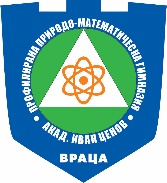 ПРОФИЛИРАНА ПРИРОДО-МАТЕМАТИЧЕСКА ГИМНАЗИЯ„АКАДЕМИК ИВАН ЦЕНОВ” - ВРАЦАбул.  Демокрация №18,  3000, Врацател./факс: 092/ 62 60 43ЛИЧНИ ДАННИ НА ПОДАТЕЛЯЛИЧНИ ДАННИ НА ПОДАТЕЛЯИме:Презиме:Фамилия:Представител на фирма:ЕГН (ЛНЧ)Адрес за контакт:град:пошенски код: ул/бул./ж.к. бл., вх., ет., ап. тел.: ел. поша:ЛИЧНИ ДАННИ НА ЛИЦЕТОЛИЧНИ ДАННИ НА ЛИЦЕТОИме:Презиме:Фамилия:Гражданство:ЕГН (ЛНЧУ, ЛИН) Дата на ражданеАдрес по местоживеене:град:пошенски код: ул./бул../ж.к. бл., вх., ет, ап. тел: ел. поша:ПРИЛОЖЕНИ ДОКУМЕНТИПРИЛОЖЕНИ ДОКУМЕНТИДокумент за завършен период//клас/етап/степен на образование - оригинал...........................................................................................................................................................................................................................................................................................................................................................................................................................................................                   (описват се документа/документите)               бр.               бр.               бр.2. Приложение, съдържащо изучаваните предмети и оценките – в оригинал                бр.3. Други: (удостоверение за последен завършен клас в българско училище, за приравнителни изпити или др.)..........................................................................................................................................................................................................................................................................................................                бр.ЦЕЛ НА ПРИЗНАВАНЕТОЦЕЛ НА ПРИЗНАВАНЕТОПродължаване на обучението в българско училище в ..................... класДруги: причини:.............................................................................................................................................................................Други: причини:.............................................................................................................................................................................ДОПЪЛНИТЕЛНИ ДАННИ ОТНОСНО ОБУЧЕНИЕТО НА ЛИЦЕТОДОПЪЛНИТЕЛНИ ДАННИ ОТНОСНО ОБУЧЕНИЕТО НА ЛИЦЕТОДОПЪЛНИТЕЛНИ ДАННИ ОТНОСНО ОБУЧЕНИЕТО НА ЛИЦЕТОДОПЪЛНИТЕЛНИ ДАННИ ОТНОСНО ОБУЧЕНИЕТО НА ЛИЦЕТОДОПЪЛНИТЕЛНИ ДАННИ ОТНОСНО ОБУЧЕНИЕТО НА ЛИЦЕТОЗавършени класове по учебни години и в какво училище (българско или на друга държава):Завършени класове по учебни години и в какво училище (българско или на друга държава):Завършени класове по учебни години и в какво училище (българско или на друга държава):Завършени класове по учебни години и в какво училище (българско или на друга държава):Завършени класове по учебни години и в какво училище (българско или на друга държава):№УЧЕБНА ГОДИНАКЛАСУЧИЛИЩЕДЪРЖАВА1.2.3.Приел документите:Получил документите:Дата:Дата:Подпис:Подпис: